

Valentijnsactieeen cadeautje aan … jezelf!

Laat voor 10 euro 
je rug, nek en schouders loswerken
door onze nieuwe massage en tuina-therapeute
en ontdek wat ze voor je kan betekenen.

Tania Bastiaensens0494/267.370

Boek je massage voor 19/02/2016 en kom genieten
in de periode van 15 tot 26 februari 2016.
Wees er snel bij, plaatsen zijn beperkt.


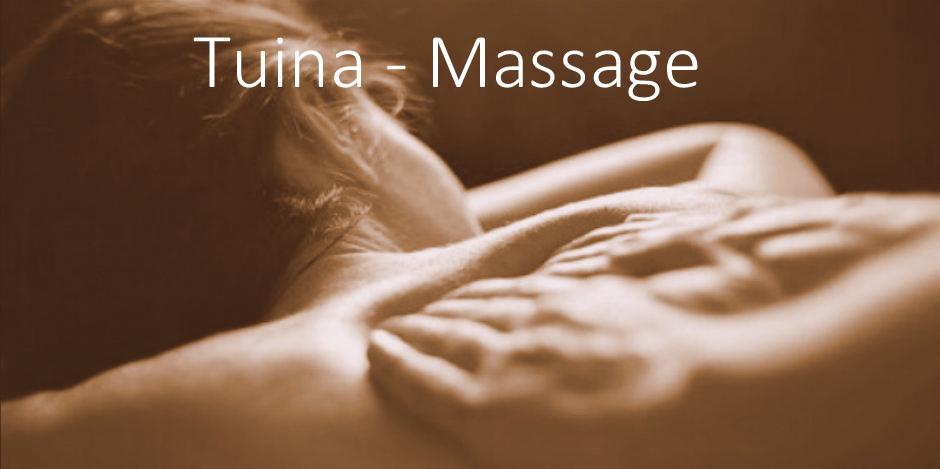 